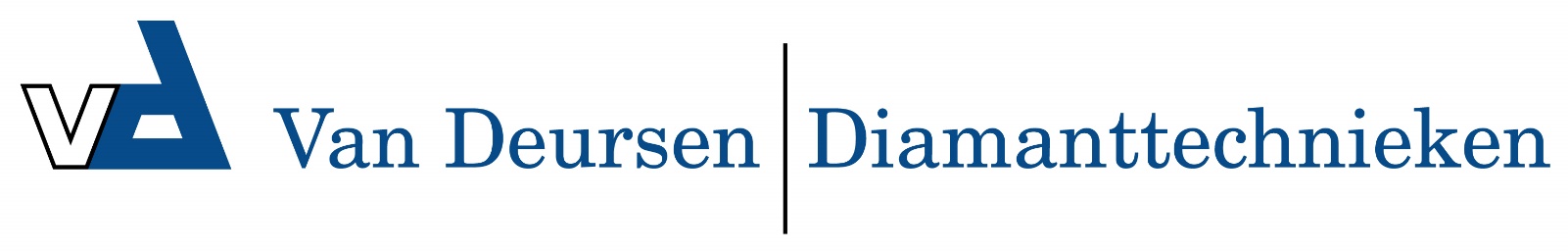 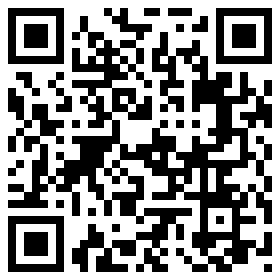 W 13/250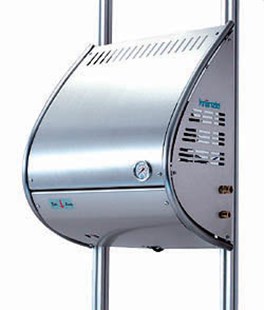 Bedrijfsdruk, traploos instelbaar 30-250 barMax. toegelaten overdruk 270 barDoorloopcapaciteit 13 l/min (780l/h)Motortoerental 1.400 t/minElektrische aansluitwaarde 400 V, 12 A, 50 HzVermogenopname / Vermogensafgifte 7,5 kW / 5,5 kWGewicht 80 kg